SOBRES DE VOTOS OBSERVADOSEn papel estraza o kraft azul, áspero de modo que admita reimpresión (no puede ser satinado y con el color impreso) Medidas: 18,5cm de ancho por 15cm de alto, con solapa triangular engomada de 8 cm. impresos en color negro según muestra.Presentación: en cajas de 500 sobres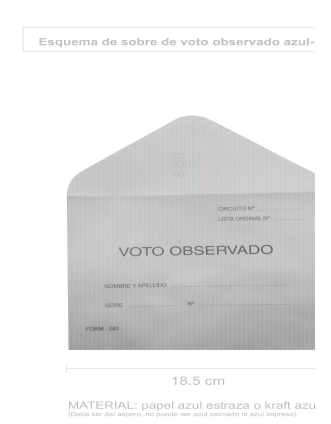 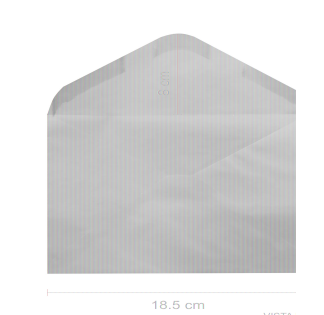 